TEHNIŠKI DAN8. i razredV soboto, 2. februarja 2019, od 8.20 do 12.45Učilnica: tjaPotrebščine: peresnica, ravnilo, šestilo, mobi (če ga imaš) ali očala, ali robčki,…Cena: 3€ (na položnici za prehrano)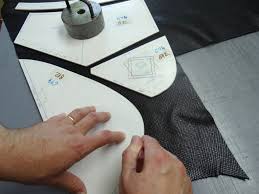 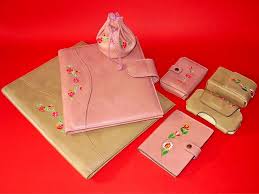 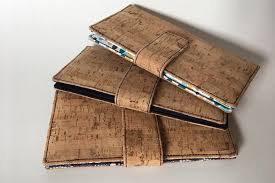 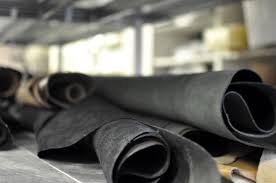 USNJESpoznali bomo naravni material usnje, poiskali idejo za lasten izdelek, ga ukrojili in izdelali.